Lampiran IRENCANA  PELAKSANAAN PEMBELAJARAN (RPP)SIKLUS INama Sekolah 		: 	SMA Swasta Taman Siswa MedanMata Pelajaran		: 	Pendidikan Kewarganegaraan (PPKn)Kelas / Semester		: 	X/2Alokasi waktu		: 	2 x 45 MenitA. Standar Kompetensi5. Menghargai persamaan kedudukan warga negara dalam berbagai aspek kehidupanB. Kompetensi Dasar5.1 Mendeskripsikan kedudukan warga negara dan pewarganegaraan diindonesiaC. Indikator Pencapaian Kompetensi Mendeskripsikan kedudukan warga negara yang diatur dalam UUD 1945.Menguraikan persyaratan untuk menjadi warga negara indonesia dan hal yang menyebabkan hilangnya status kewarganegaraan.Menjalankan asas kewarganegaraan yang berlalu secara umum.Tujuan Pembelajaran Tujuan pokok pembelajaran adalah agar siswa mampu dan dapat :Mendeskripsikan kedudukan warga negara yang diatur dalam UUD 1945Menguraikan persyaratan untuk menjadi warga negara indonesia dan hal yang menyebabkan hilangnya status kewarganegaraan Menjelaskan asas kewarganegaraan yang berlaku secara umumKarakter siswa yang diharapkan Dapat dipercaya Berani KetulusanKewarganegaraanMateri Pembelajarn : Warga negara dan pewarganegaraanDasar hukum yang mengatur warga negaraAsas dan stetsel dalam kewarganegaraan Syarat menjadi warga negaraHal yang menyebabkan kehilangan kewarganegaraanModel  Pembelajaran : Aktif The Learning Cell (Sel Belajar)Langkah-langkah pembelajaran Sumber PembelajaranBuku Paket PPKn kelas X, Karangan Saptono, Penerbit ErlanggaUUD 1945 yang telah diamandemenUU tentang kewarganegaraanLembar kerja siswaEvaluasiPenilaian 		: Tes tertulisBentuk penilaian	: Pilihan berganda                                                                                              Medan                 2017Guru Mata Pelajaran                                                                         Peneliti( M. Yusuf SH)                                                                              (Mukhriza)TES HASIL BELAJAR SISWA SIKSUL IPilihan Berganda :PetunjukPilihkan jawaban yang paling tepat diantara pilihan a,b,c,d dan e!Orang-orang yang bertempat tinggal dinegara tertentu tetapi tidak berkedudukan sebagai warga negara adalah……………RakyatPendudukPemimpinOrang asingMasyarakatWarga negara merupakan anggota penuh suatu negara. Maksud kalimat tersebut adalah…………..Bisa mengikuti semua bentuk kegiatan politik yang berlangsung dinegara yang bersangkutanMemiliki hak untuk memilih dan dipilih sebagai pejabat/pemimpin negara melalui pemilihan umumMemiliki semua hak dan kewajiban sebagai anggota negara sesuai dengan hukum yang berlakuSepenunhya menjadi anggota suatu negara dan tidak menjadi anggota dari negara lain maupunMmiliki hak penuh untuk dipelukan samadengan warga negara lain tanpa diskriminasi dalam bentuk apapunRina lahir diindonesia, karena itu ia berhak menjadi warga negara Indonesia. Hal ini menunjukkan bahwa di Indonesia azas kewarganegaraan yaitu................Ius soliIus sanguinisIus constitutumIus constitutumIus regionum” Yang menjadi warga negara indonesia ialah orang-orang bangsa Indonesia asli dan orang-orang bangsa lain yang disahkan dengan undang-undang sebagai warga negara”, kalimat tersebut adalah ketentuan dalam UUD 1945, yaitu pasal………26 ayat 526 ayat 426 ayat 326 ayat 226 ayat 1Mereka yang bertempat tinggal menetap dalam suatu wilayah negara untuk jangka yang lama disebut………….PemukimPendudukPenghuniPendatangImigranHak repudiasi disebut jugacara pewarganegaraan……………PasifReaktifReaksioner Retroaktif Aktif Pedoman untuk menentukan kewarganegaraan seseorang berdasarkan keturunan atau hubungan darah disebut juga…………Ius sanguinisIus soliIus constitutumIus constituendumIus regionumAnto menggunakan hak pilih untuk menentukan kewarganegaraannya sebagai warga negara IndonesiaIni adalah contoh dari pewarganegaraan………….PasifReaktifAktifReaksionarRetroaktifSecara historis,cara penentuan kewarganegaraan seseorang yang paling terdapat terdahulu adalah…………Ius regionumIus constitutumIus contituendumIus soliIus sanguinsHak opsi disebut juga pewarganegaraan………………..PasifReakifReaksionar RetroaktifAktifKUNCI JAWABAN SIKLUS IDCAEBABCDELampiran IIRENCANA  PELAKSANAAN PEMBELAJARAN (RPP)SIKLUS IINama Sekolah	: 	SMA Swasta Taman Siswa MedanMata Pelajaran	: 	Pendidikan Kewarganegaraan (PPKn)Kelas / Semester	: 	X/2Alokasi waktu                  : 	2 x 45 MenitStandaKompotensi   	 5. Menghargai persamaan kedudukan warga Negara dalam berbagai aspek kehidupan.B. Kompetensi Dasar	5.2 Menganalisis persamaan kedudukan warga negara dalam kehidupan bermasyarakat, berbangsa dan negara.	C. Indikator Pencapaian Kompetensi           1.  Menunjukkan persamaan kedudukan warga Negara dalam kehidupan bermasyarakat, berbangsa dan bernegara.2.	Mendeskripsikan landasan persamaan kedudukan warga negara dalam kehidupan bermasyarakat, berbangsa dan bernegara.3.	Memberikan contoh perilaku yang menampilkan persamaan kedudukan warga Negara dalam kehidupan bermasyarakat, berbangsa dan negara.Tujuan Pembelajaran :Tujuan pokok pembelajaran adalah agar siswa mampu dan dapat :Menunjukkan persamaan kedudukan warga negara dalam kehidupan bermasyarakat, berbangsa dan bernegara.Mendeskripsikan landasan persamaan kedudukan warga negara dalam kehidupan bermasyarakat, berbangsa dan bernegara.Memberikan contoh perilaku yang menampilkan persamaan kedudukan warga negara dalam kehidupan bermasyarakat, berbangsa dan bernegara.Karakter siswa yang diharapkan Semagat kebangsaan  Disiplin  JujurKewarganegaraanMateri Pembelajarn :1. Landasan yang menjamin persamaan kedudukan warga negara2. berbagai aspek persamaan kedudukan setiap warga negara 3. contoh perilaku yang menampilkan persamaan kedudukan warga negaraModel  Pembelajaran : Aktif The Learning CellLangkah-langkah pembelajaran Sumber PembelajaranBuku Paket PPKn kelas X, Karangan Saptono, Penerbit ErlanggaUUD 1945 yang telah diamandemenUU tentang kewarganegaraanLembar kerja siswaEvaluasiPenilaian 		: Tes tertulisBentuk penilaian	: Pilihan berganda                                                                                         Medan,                     2017Guru Mata Pelajaran                                                                    Penelitian(M. Yusuf, SH)                                                                            (Mukhriza)TES HASIL BELAJAR SISWA KELAS IIPilihan Berganda:petunjuk pilihlah jawaban yang paling tepat diantara pilihan a,b,c,d dan e !Menurut ketentuan UUD 1945, kewarganegaraan merupakan……………..Hak setiap komunitasKewajiban setiap pendudukKewajiban setiap orangHak setiap orangPmberian dan pemerintahan Undang-undang kewarganegaraan yang berlaku sekarang ini adalah…………….UU No. 11 tahun 2006UU No 12 tahun 2006UU No 11 tahun 2007UU No 12 tahun 2007UU No 11 tahun 2004Persamaan kedudukan warga negara lazim disebut juga……………Persamaan kewajiban Persamaan sosialPersamaan ekonomiPersamaan hakPersamaan politikPedoman umum untuk menentukan kewarganegaraan seseorang biasa disebut……Azas kewarganegaraan Kewajiban kewarganegaraanHak kewarganegaraan Tuntutan kewarganegaraanDoktrin kewarganegaraan“Setiap orang bentuk untuk bekerja serta mendapat imbalan dan perlakuan yang adil dan layak dalam hubungan kerja”. Ketentuan dalam konstitusi tersebut merupakan bentuk penerapan prinsip persamaan kedudukan warga negara dalam bidang……………Soaial Politik EkonomiBudaya HankamTerpilihnya perempuan sebagai pimpinan daerah di beberapa daerah di Indonesia merupakan contoh tidak adanyadiskriminasi berdasarkan………..GenderAgamaGolongan politikRas/ etnisAsal daerahTerry menjalani serangkaian proses hukum untuk memperoleh kewarganegaraan dari negara inggris. Proses hukum yang dilakukan terry disebut……….KulturalisasiNaturalisasiNasionalisiIzin tinggalIzin menetapTidak boleh ada pengistimewaan atau diskriminasi atau dasar apapun (ras, agama, gender, golongan, budaya, maupun suku) kepada warga negara, baik individu maupun kelompok masyarakat tertentu dalam berbagai bidang kehidupan. Hal itu sesuai dengan ketentuan UUD 1945, terutama pasal………….27 ayat 1 dan 28 I ayat 227 ayat 2 dan 28 I ayat 227 ayat 1 dan 28 I ayat 127 ayat 2 dan 28 I ayat 127 ayat 1 dan 28 I ayat 3Secara intrinsik, alasan perlunya prinsip persamaan kedudukan warga negara adalah…………….Manusia hanya akan maju kalau memiliki hak yang samaSemua manusia menginginkan perlakuan yang adilSemua bangsa yang maju memperlukan warganya secara selaraSemua manusia diciptakan sama yaitu dikaruniai hak-hak azasiIndividu hanya akan berkembangan bila diperlakukan samaAdanya ketentuan yang memberikan kesempatan sama kepada semua warga negara yang memenuhi persyaratan untuk menjadi anggota Tentara Nasional Indonesia ataupun Polisi Negara Indonesia merupakan wujud penerapan prinsip persamaan kedudukan warga negara dalam bidang……………….SoaialEkonomiPolitikBudayaHankamKUNCI JAWABAN SIKLUS IIDBAECABCDELampiran IIIHASIL OBSERVASIAKTIVITAS GURU SIKLUS ISup pokok Bahasan : Mendeskripsikan kedudukan warga negara dan pewarganegaraan di indonesia.Keterangan :Diisi pada waktu kegiatan pembelajaran berlangsung dengan ketentuan sebagai berikut:5=  A	: Sangat Baik		=  85% - 100%4 = B	: Baik			= 71% - 85%3 = C	 : Cukup		=  56% - 70%2 = D	: Kurang		=  41% - 55%1= E	: Sangat Kurang	= 40%Rumus lembar observasi   Rumus Aktivitas GuruP Dimana :P : Angka presentase keaktifan siswaN : Jumlah nilai yang diperolehF: Frekuensi aktivitas belajar yang munculLampiran IVHASIL OBSERVASI SISWA SIKLUS INana Peneliti		: MUKHRIZASekolah		: SMA Swasta Taman Siswa MedanKelas/Semester	: X/2Keterangan :Diisi pada waktu kegiatan pembelajaran berlangsung dengan ketentuan sebagai beriku:5 = A : Sangat Baik		=  85% - 100%4 = B : Baik			= 71% - 85%3 = C : Cukup			=  56% - 70%2 = D : Kurang		=  41% - 55%1 = E : Sangat Kurang		= 40%Dimana :	Pada siklus I peneliti menilai keaktifan siswa selama proses pembelajaran berlangsung. Untuk memperoleh hasil ketuntasan siswa maka digunakan rumus:Keterangan D : Presentase kelas yang telah mencapai daya serap > 70%X : Jumlah siswa yang telah mencapai daya serap ≥ 70%N : Jumlah siswa subjek penelitianLampiran VHASIL OBSERVASI AKTIVITAS GURU SIKLUS II Sub pokok Bahasan : Menganalisis persamaan kedudukan warga negara dalam kehidupan bermasyarakat, berbangsa dan negara. 	Keterangan :Diisi pada waktu kegiatan pembelajaran berlangsung dengan ketentuan sebagai berikut:5 =A	: Sangat Baik		=  85% - 100%4 = B	: Baik			= 71% - 85%3 = C	 : Cukup		=  56% - 70%2 = D	: Kurang		=  41% - 55%1 = E	: Sangat Kurang	= 40%Rumus lembar observasi Rumus Aktivitas GuruP Dimana :P : Angka presentase keaktifan siswaN : Jumlah nilai yang diperolehF: Frekuensi aktivitas belajar yang munculLampiran VIHASIL OBSERVASI SISWA SIKLUS IINana Peneliti		: MUKHRIZASekolah		: SMA Swasta Taman Siswa MedanKelas/Semester	: X/2Keterangan :Diisi pada waktu kegiatan pembelajaran berlangsung dengan ketentuan sebagai beriku:5 = A : Sangat Baik		=  85% - 100%4 = B : Baik			= 71% - 85%3 = C : Cukup			=  56% - 70%2 = D : Kurang		=  41% - 55%1 = E : Sangat Kurang		= 40%Dimana :	Pada siklus I peneliti menilai keaktifan siswa selama proses pembelajaran berlangsung. Untuk memperoleh hasil ketuntasan siswa maka digunakan rumus:Keterangan D : Presentase kelas yang telah mencapai daya serap > 70%X : Jumlah siswa yang telah mencapai daya serap ≥ 70%N : Jumlah siswa subjek penelitian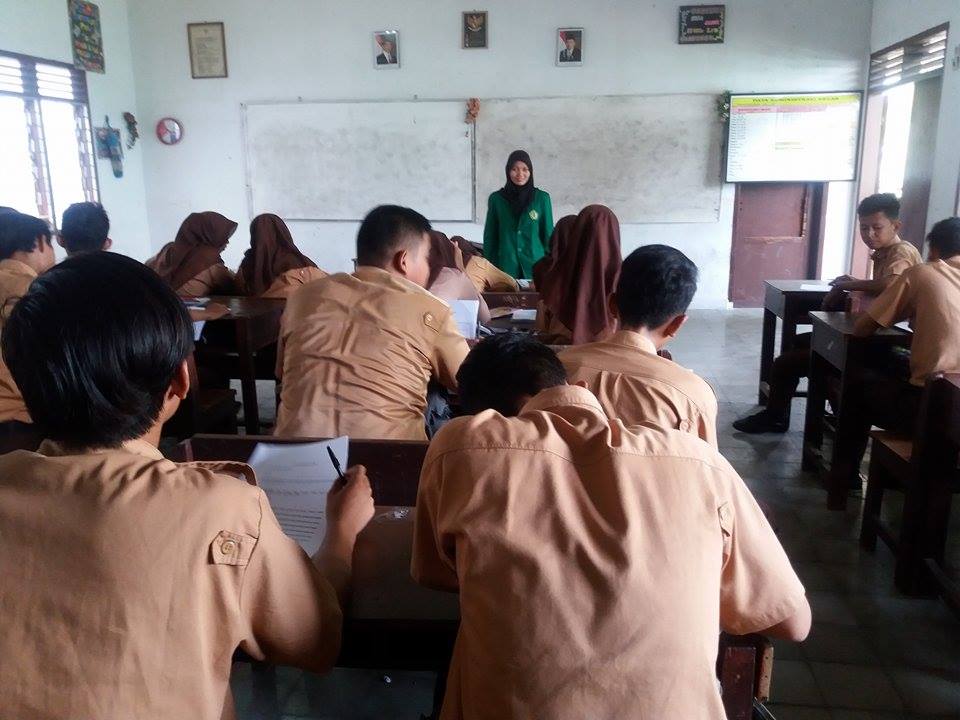 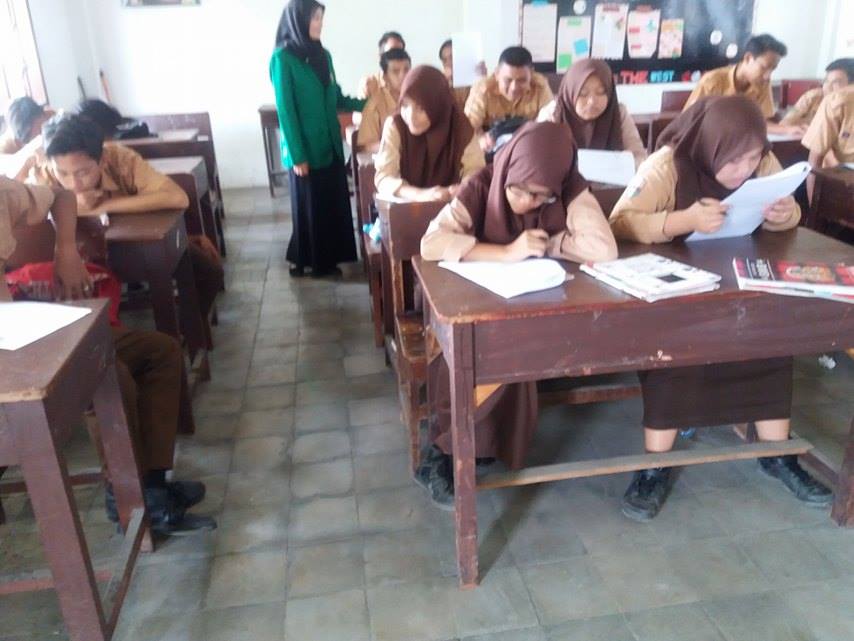 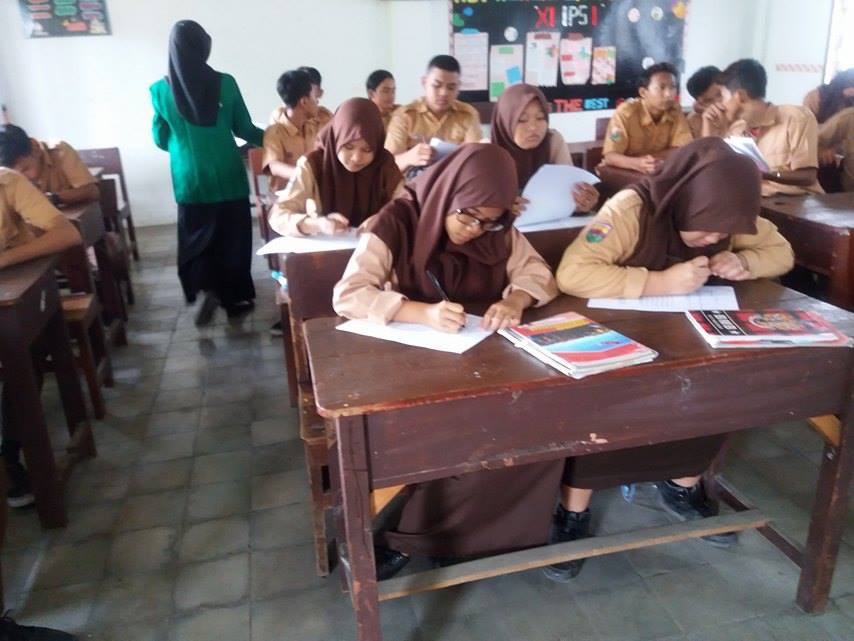 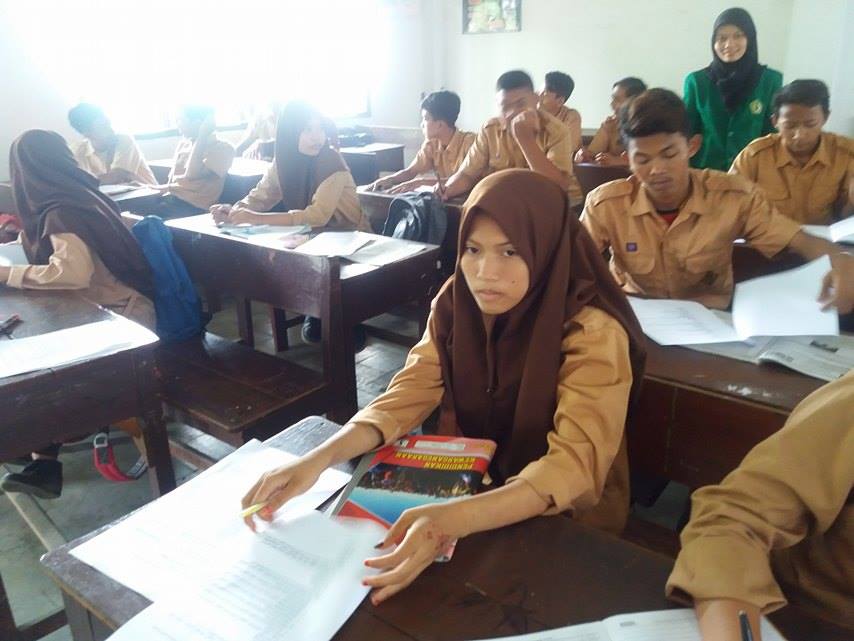 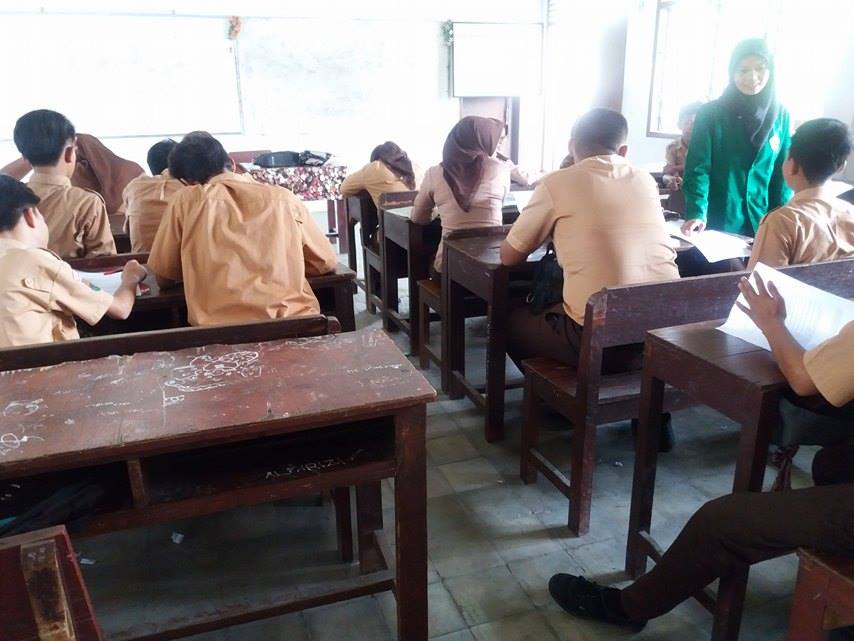 Kegiatan Deskripsi kegiatanAlokasi waktuAlokasi waktupendahuluan Guru memberikan salamBerdoa bersama dan mengabsen siswaMenyampaikan kepada siswa pokok bahasan dan tujuan pembelajaran yang ingin dicapai15 menit 15 menit Inti Guru mempersiapkan lembaran kerja yang akan digunakan dalam proses belajar mengajar.Guru menyampaikan materi sesuai kompetensi yang ingin dicapai.Guru membagi kelompok siswa terdiri dari 2 orang berpasanganGuru membagikan lembaran teks yang telah tersedia.Siswa A memberikan pertanyaan dan dijawab oleh siswa B kemudian sebaliknya siswa B memberi pertanyaan dan dijawab oleh siswa A berdasarkan materi dan lembaran teks yang dibagikan.Guru memberi masukan kesetiap kelompok dengan  menjawab pertanyaan.60  menitPenutup Guru dan siswa melakukan refleksiGuru memberikan tugas pada siswa dalam bentuk tugas pribadi.15 menit15 menitKegiatan Deskripsi kegiatanAlokasi waktuPendahuliah Guru memberikan salamBerdoa bersama dan mengabsen siswaMenyampaikan kepada siswa pokok bahasan dan  tujuan pembelajaran yang ingin dicapai15 menit IntiGuru mempersiapkan lembaran kerja yang akan digunakan dalam proses belajar mengajar.Guru menyampaikan materi sesuai kompetensi yang ingin dicapai.Guru membagi kelompok siswa terdiri dari 2 orang berpasanganGuru membagikan lembaran teks yang telah tersedia.Siswa A memberikan pertanyaan dan dijawab oleh siswa B kemudian sebaliknya siswa B memberi pertanyaan dan dijawab oleh siswa A berdasarkan materi dan lembaran teks yang dibagikan.Guru lebih memfokuskan perhatian kepada setiap pasangan agar lebih terkoordinir dalam menjalankan metode pelajaran.Guru memberi masukan kesetiap kelompok dengan  menjawab pertanyaan.60 menitPenutup Guru dan siswa melakukan refleksiGuru memberikan tugas pada siswa dalam bentuk tugas pribadi15 menitNoTahapAspek yang DiamatiSkorPresentaseCatatan1AwalKemampuan menyiapkan kondisi fisik siswa.2Kemampuan menyiapkan tujuan pembelajaran.3Kemampuan meminta siswa bertanya untuk membangkitkan pengetahuan awal siswa.4Inti Menyampaikan materi dengan setiap tahapan struktur pembelajaran dalam rangka pencapaian target hasil belajar siswa.5Kemampuan menggali pengetahuan peserta didik mengenai materi yang telah disampaikan.6Kemampuan membentuk siswa dalam kelompok dengan tertib dalam pembelajaran.7Kemampuan memberikan tugas kepada tiap kelompok.8Kemampuan menenangkan ketertiban siswa dalam proses pembelajaran.9Kemampuan melakukan penilaian selama proses pembelajaran.10Kemampuan menjelaskan bahwa setiap anggota kelompok harus aktif.11Kemampuan memacu siswa untuk menghargai pendapat.12Kemampuan memotivasi siswa yang aktif dan memberikan penguatan.13Kemampuan memberikan pelurus terhadap hasil tiap kelompok.14Akhir Kemampuan mengajak siswa untuk membuat kesimpulan terhadap hasil tiap kelompok.15Kemampuan melakukan penilaian secara tertulis.16Kemampuan menyampaikan materi yang akan dipelajari pada pertemuan berikutnya.JumlahJumlahJumlahRata-rataRata-rataRata-rataNoAspek yang DiamatiSangat BaikBaikCukupKurangSangat Kurang1Kehadiran siswa dalam mengikuti pelajaran.2Keaktifan dalam mengikuti kegiatan pembelajaran.  3Aktif dalam berdiskusi dan membatasi pembelajaran yang diberikan.4Keberanian menjawab pertanyaan secara individu.5Keaktifan siswa dalam menyelesaikan tugas diskusi kelompok.6Siswa mampu berbagai jawaban dengan seluruh kelas.7Siswa dapat mengerjakan latihan/tes yang benarNoTahapAspek yang DiamatiSkorPresentaseCatatan1AwalKemampuan menyiapkan kondisi fisik siswa.2Kemampuan menyiapkan tujuan pembelajaran.3Kemampuan meminta siswa bertanya untuk membangkitkan pengetahuan awal siswa.4Inti Menyampaikan materi dengan setiap tahapan struktur pembelajaran dalam rangka pencapaian target hasil belajar siswa.5Kemampuan menggali pengetahuan peserta didik mengenai materi yang telah disampaikan.6Kemampuan membentuk siswa dalam kelompok dengan tertib dalam pembelajaran.7Kemampuan memberikan tugas kepada tiap kelompok.8Kemampuan menenangkan  ketertiban siswa dalam proses pembelajaran.9Kemampuan melakukan penilaian selama proses pembelajaran.10Kemampuan menjelaskan bahwa setiap anggota kelompok harus aktif.11Kemampuan memacu siswa untuk menghargai pendapat.12Kemampuan memotivasi siswa yang aktif dan memberikan penguatan.13Kemampuan memberikan pelurus terhadap hasil tiap kelompok.14Akhir Kemampuan mengajak siswa untuk membuat kesimpulan terhadap hasil tiap kelompok.15Kemampuan melakukan penilaian secara tertulis.16Kemampuan menyampaikan materi yang akan dipelajari pada pertemuan berikutnya.JumlahJumlahJumlahRata-rataRata-rataRata-rataNoAspek yang DiamatiSangat BaikBaikCukupKurangSangat Kurang1Kehadiran siswa dalam mengikuti pelajaran.2Keaktifan dalam mengikuti kegiatan pembelajaran.  3Aktif dalam berdiskusi dan membatasi pembelajaran yang diberikan.4Keberanian menjawab pertanyaan secara individu.5Keaktifan siswa dalam menyelesaikan tugas diskusi kelompok.6Siswa mampu berbagai jawaban dengan seluruh kelas.7Siswa dapat mengerjakan latihan/tes yang benar